INDICAÇÃO Nº 996/2021Sr. Presidente:O vereador André Melchert - DEM solicita que seja encaminhado a Exma. Sra. Prefeita Municipal Lucimara Godoy Vilas Boas – PSD a seguinte indicação:Recapeamento asfáltico na Rua Humberto Frediani, Vila Faustina II.JUSTIFICATIVA:Motoristas que transitam pelo local, reclamam da grande quantidade de buracos, e alegam que as operações tapa buracos são insuficientes na resolução do problema, conforme foto abaixo.	Valinhos, 17 de maio de 2021.DR. ANDRÉ MELCHERTVEREADOR 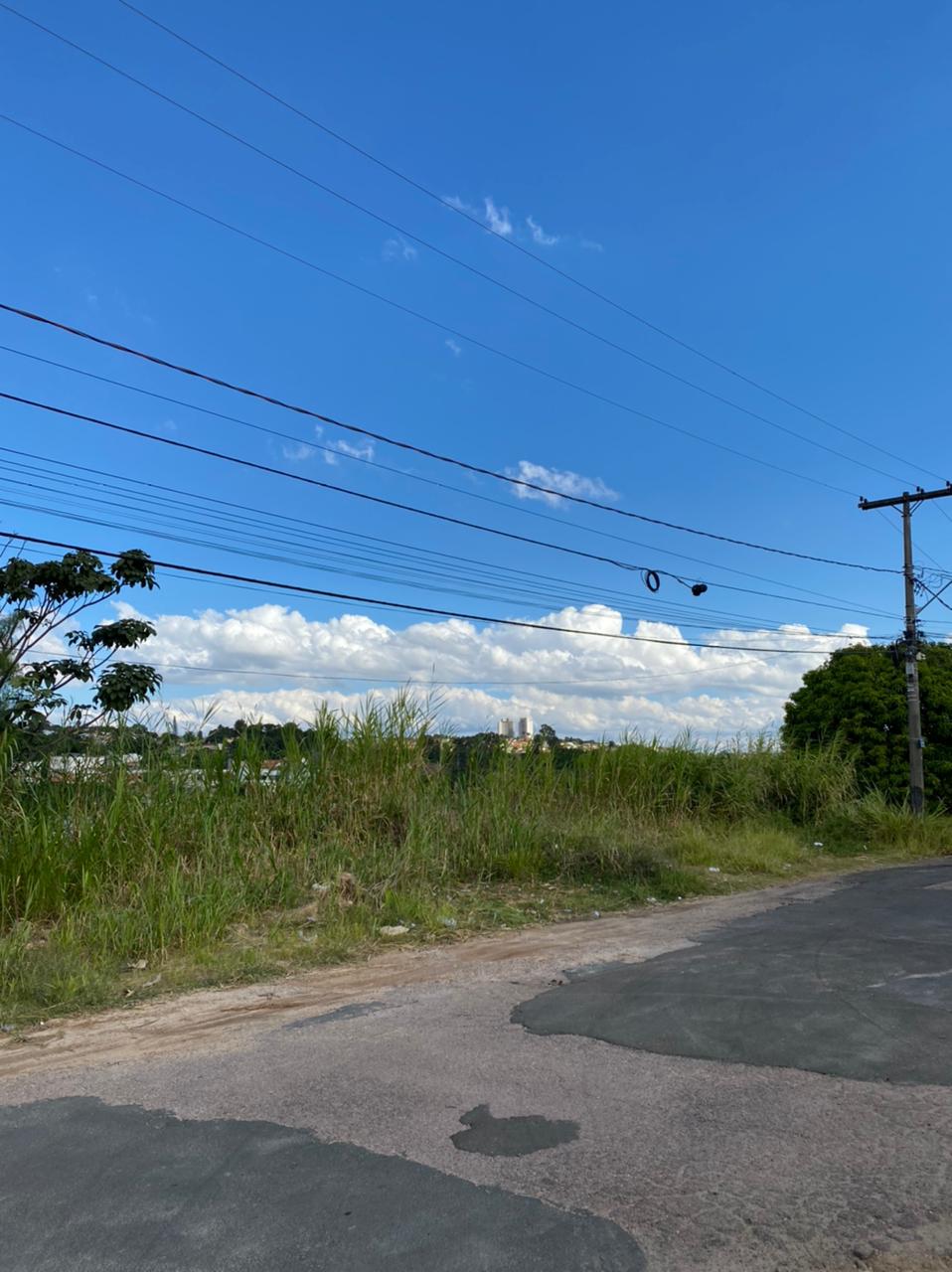 